JURNAL KARYA ILMIAHEFEKTIFITAS PENERAPAN PERATURAN PEMERINTAH NOMOR 24 TAHUN 1997 TENTANG PENDAFTARAN TANAH DI KECAMATAN SANDUBAYA KOTA MATARAM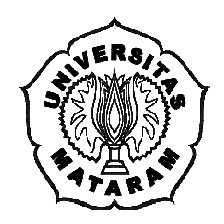 Oleh :FAHMAN HADID1A 109 072FAKULTAS HUKUMUNIVERSITAS MATARAMMATARAM 2013HALAMAN PENGESAHAN EFEKTIFITAS PENERAPAN PERATURAN PEMERINTAH NOMOR 24 TAHUN 1997 TENTANG PENDAFTARAN TANAH DI KECAMATAN SANDUBAYA KOTA MATARAMOleh :FAHMAN HADID1A 109 072Menyetujui :Pembimbing Pertama,Arief Rahman, SH.,Hum. NIP. 19610816 198803 1 004                                             